Πάμε να μάθουμε τις συλλαβές;ΜΕΡΟΣ 1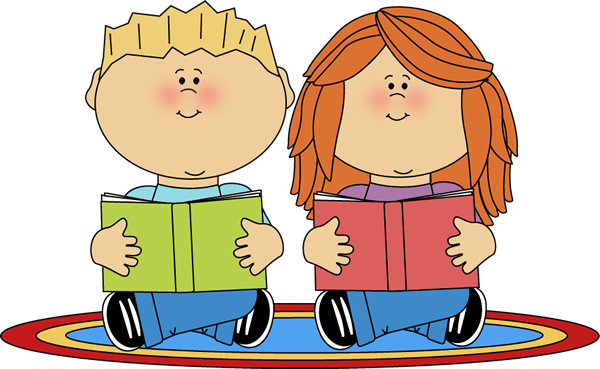 Όνομα ______________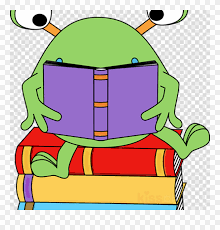 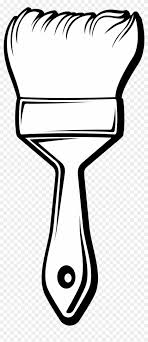 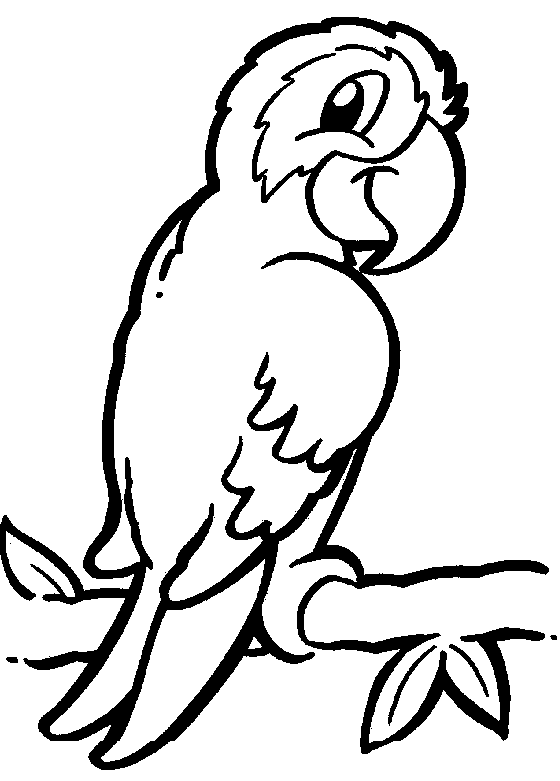 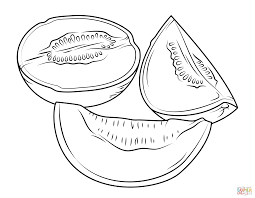 ____νέλο                 ____ ____ γάλος	        ____  ____ νι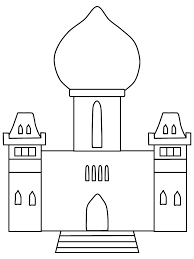 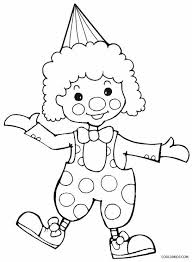 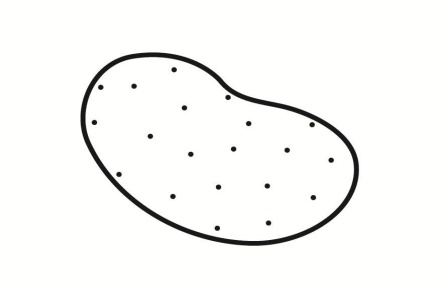 ____λάτι                         ____ λιάτσος	        ____  τάτα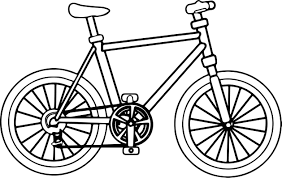 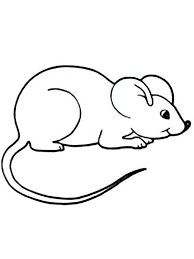 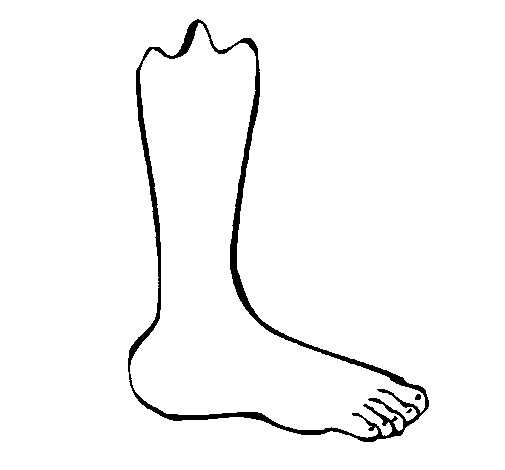 ____δήλατο                     ____ντικός                        _____δι     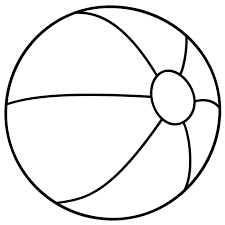 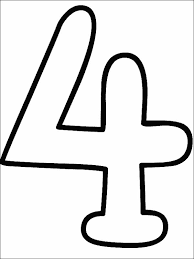 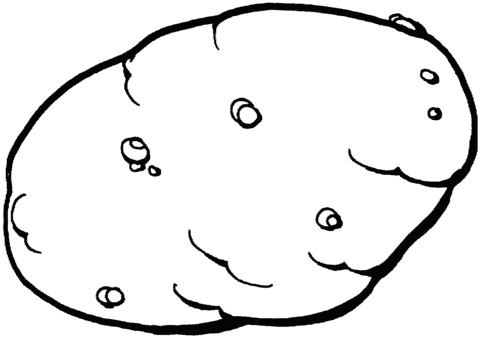     ___πι                            ___σσερα             πα____  ____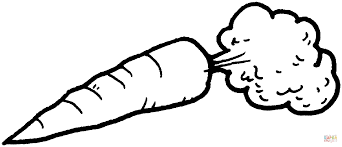 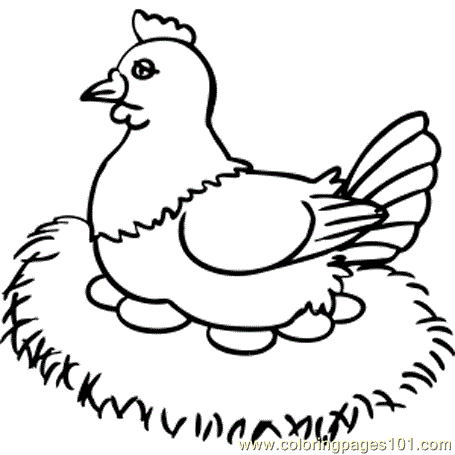 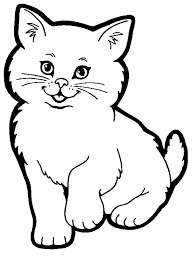 καρό ____             	κό ____             	γά ____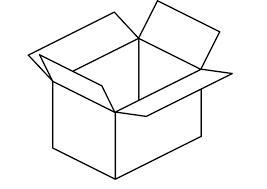 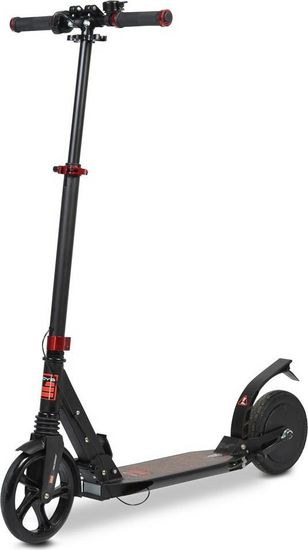 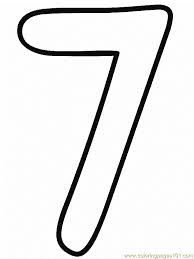 πα____ νι	κου____	 εφ ____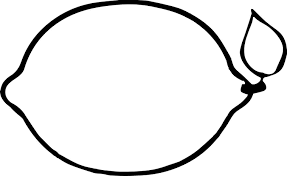 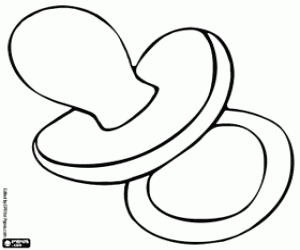 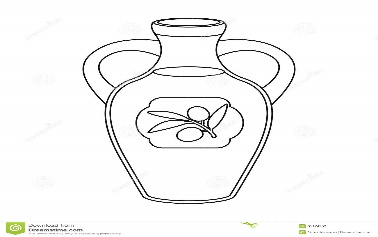 ___μόνι	  πιπί____ 	____δι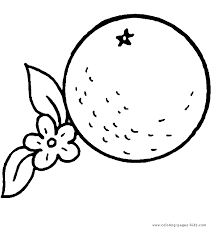 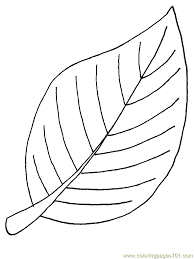 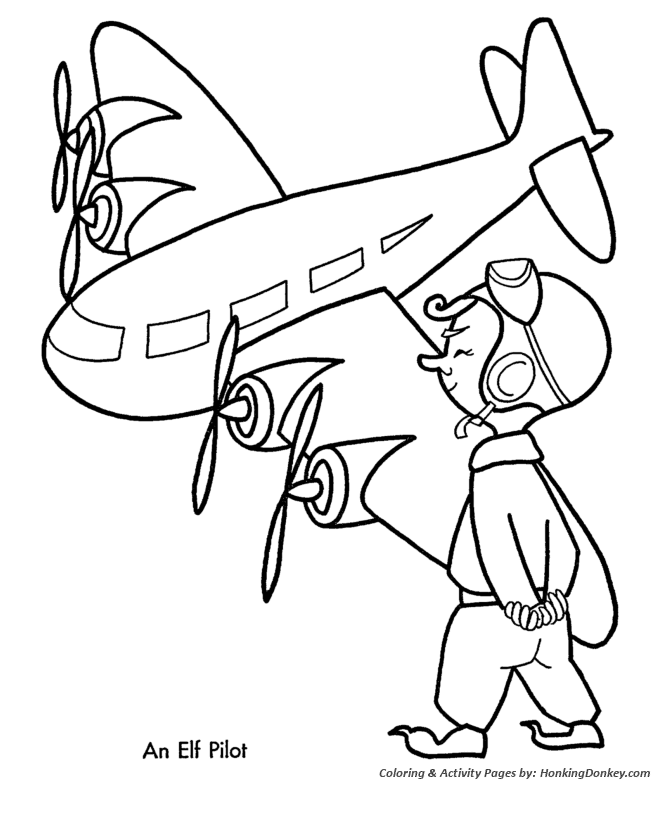 πορτοκά_____	 φύλ____	πι_____τος   	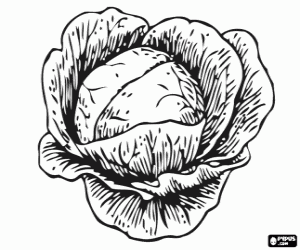 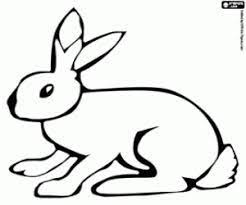 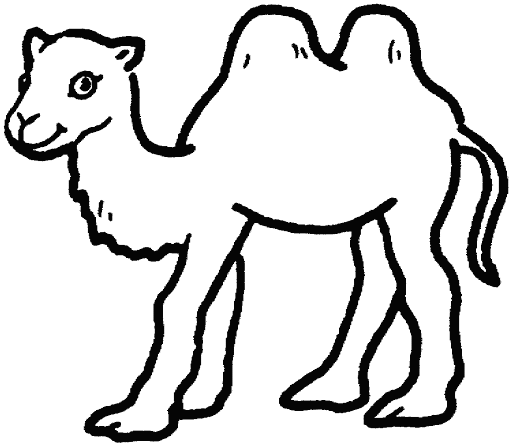 ____ χανο	    ____γός  	καμή____ οφφφ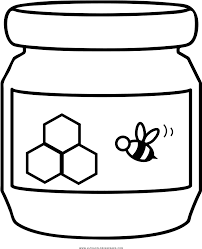 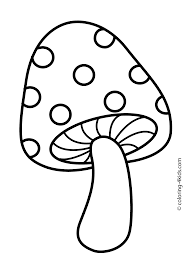 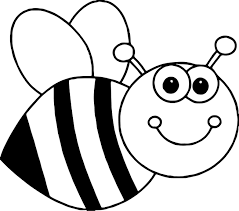 ____λι	____νιτάρι	____λισσα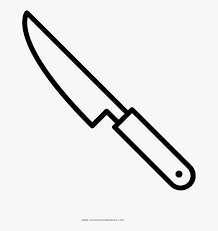 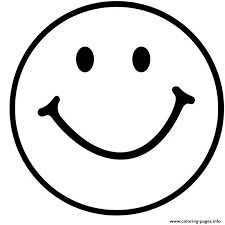 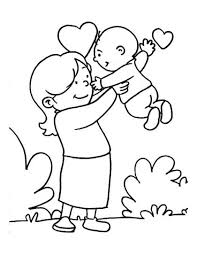 ____  ____	 ____χαίρι	χα____γελο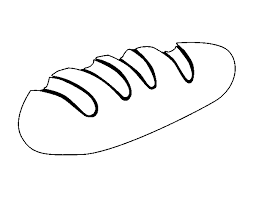 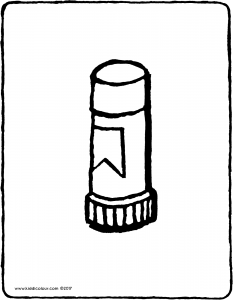 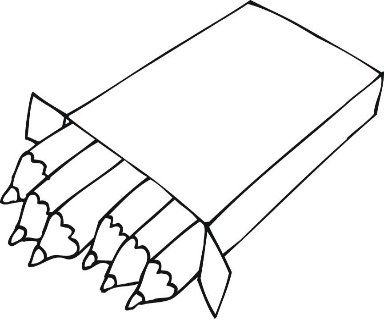 ψω____	γό____	χρώ____τα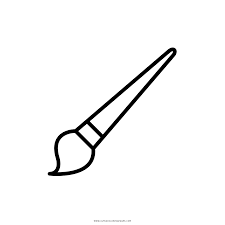 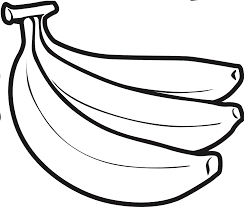 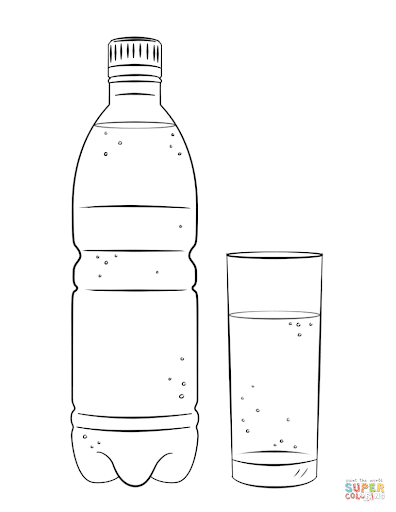     πι ___λο	                μπα ___ ____		 ____ρό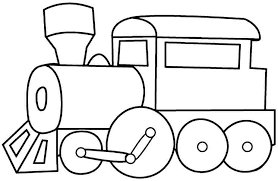 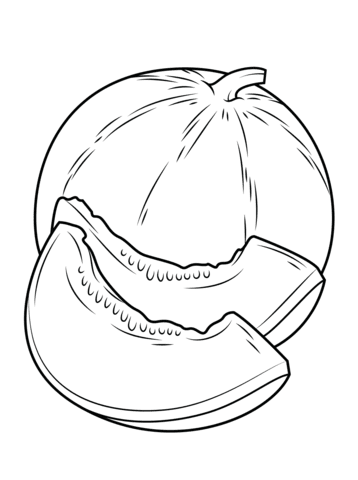 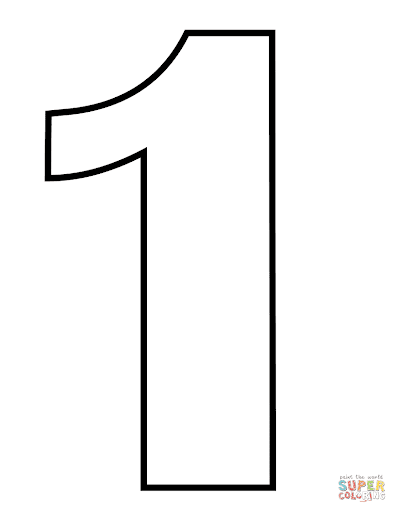     τρέ ____	                 πεπό____		       έ____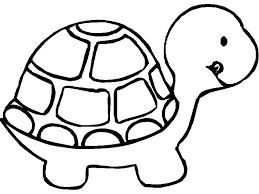 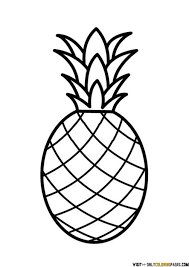 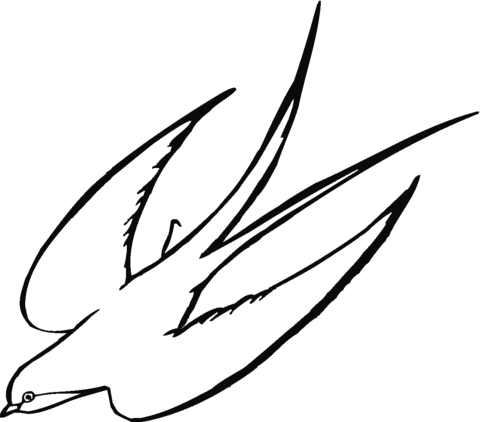  χελώ____	                 α___ ____ς	    χελιδό ____   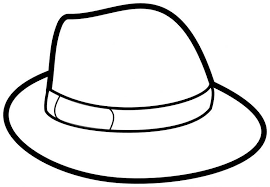 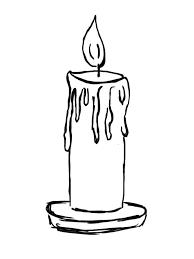 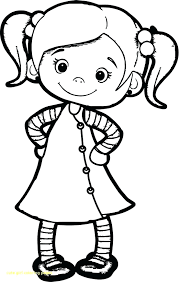 ___πέλο	____ρί 	____ρίτσι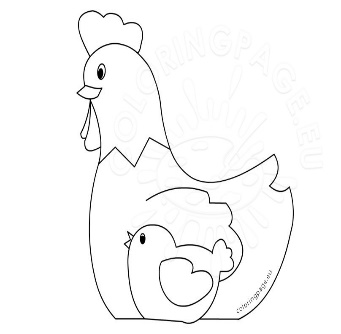 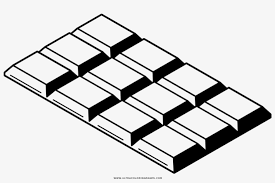 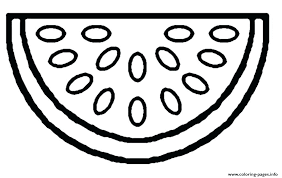 ____τα             σο____λάτα	____ρπούζι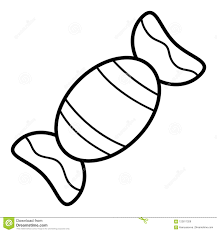 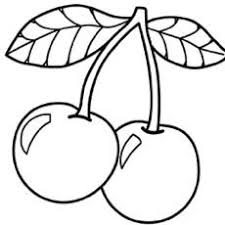 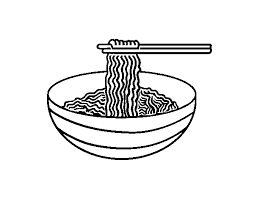 ____ραμέλα	____ράσια	    μα____ρόνια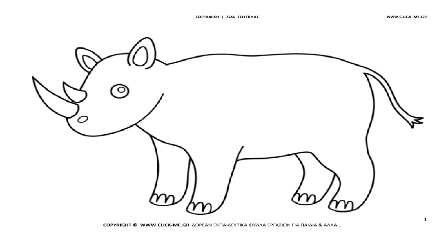 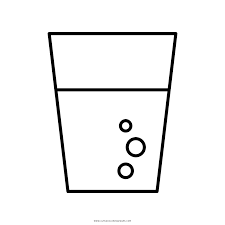 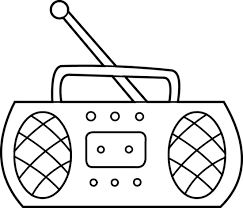 ____νόκε____ς	νε_____	____διόφωνο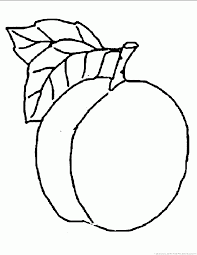 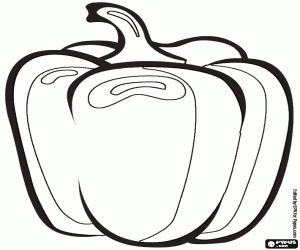 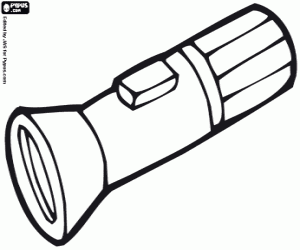 ____δάκινο              πιπέ_____	φανά_____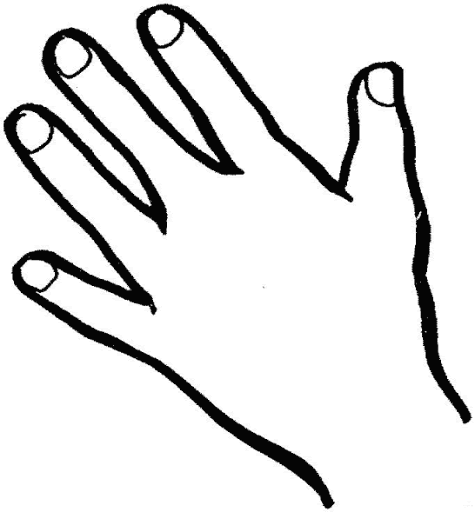 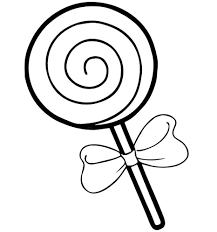 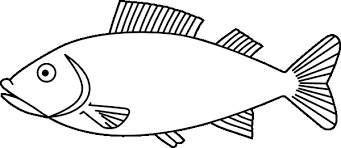 χέ_____                 γλειφιτζού_____	ψά____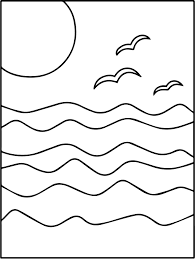 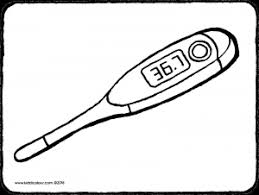 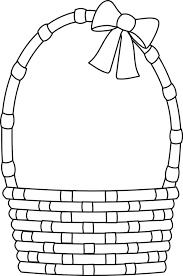 ____λασσα	  ____ρμόμετρο           καλά____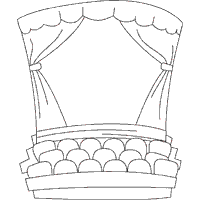 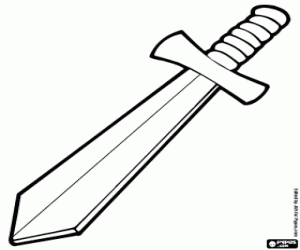 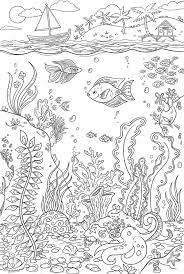 ____ατρο	σπα____	   βυ_____ς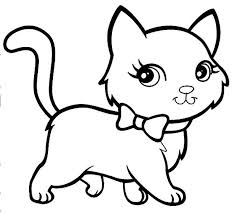 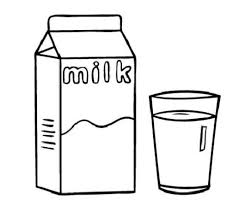 ___τα	___μα	___λα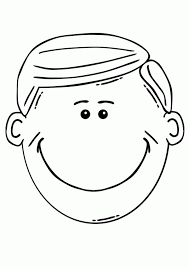 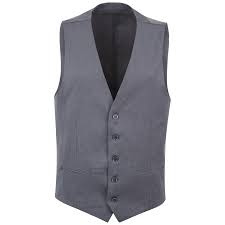 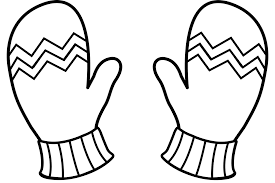 χαμό____λο	____λέκο	____ντια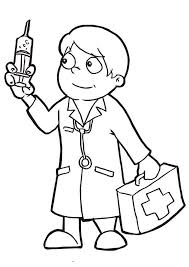 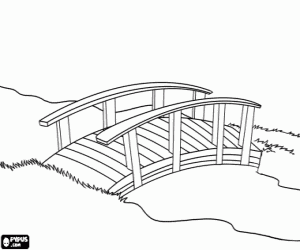 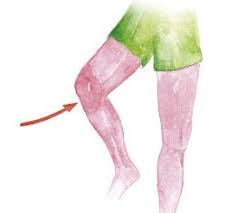 ___ατρός   	___φυρα  		____νατο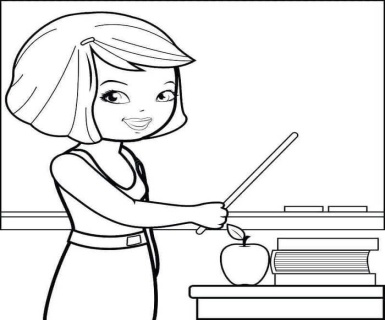 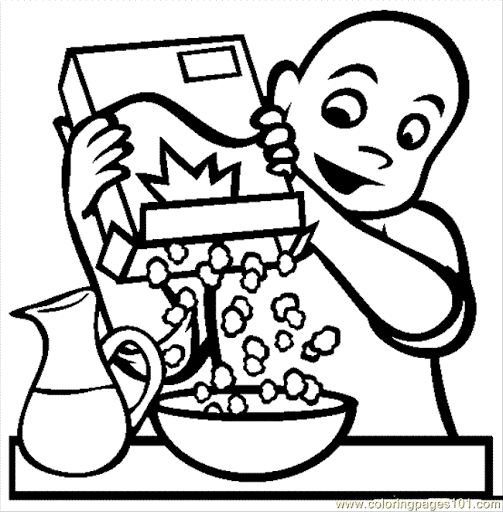 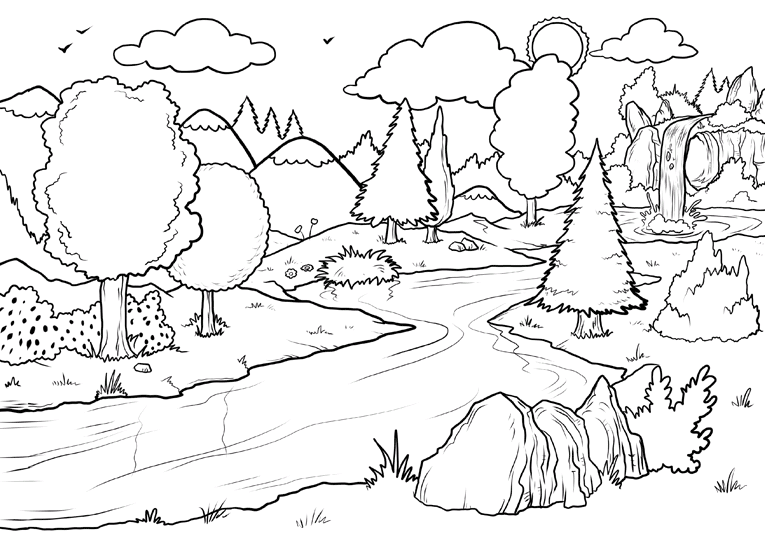 ____σκάλα        ____μητριακά            ____σος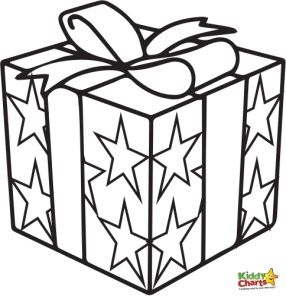 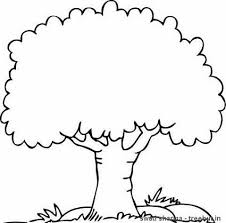 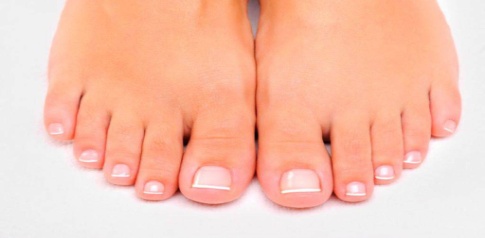 _____ρο               ____ντρο                    ___χτυλα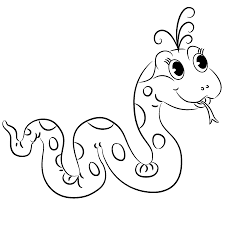 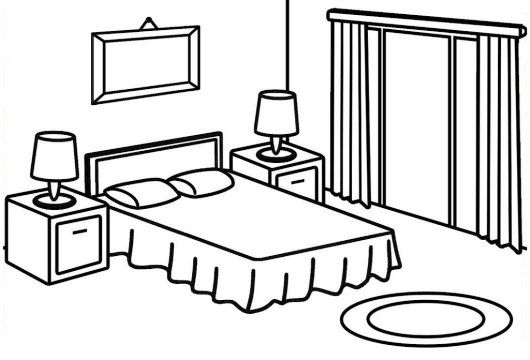 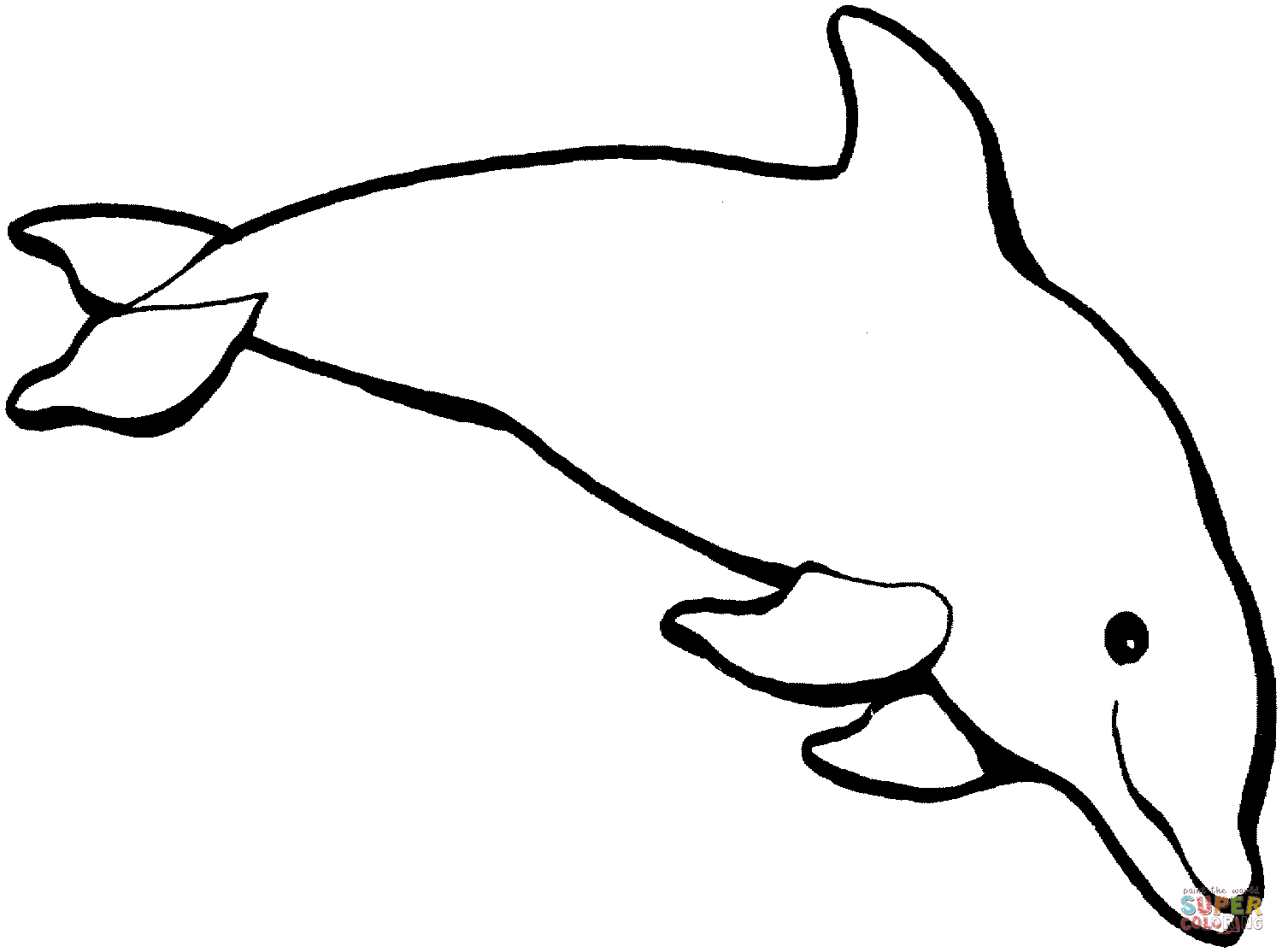 φί_____               ____μάτιο	 ____λφίνι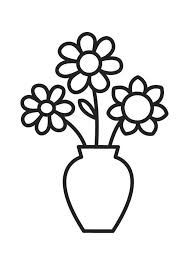 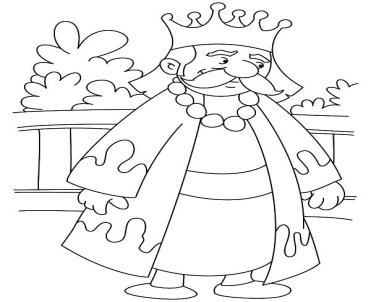 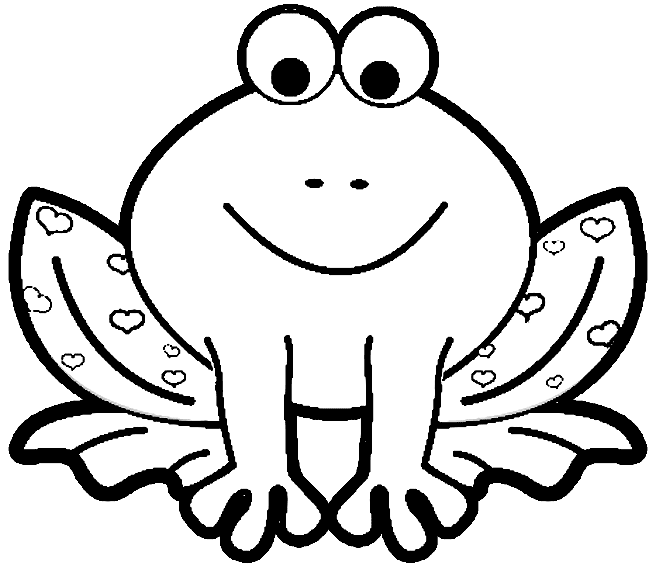 ____τραχος              ____ζο            ____σιλιάς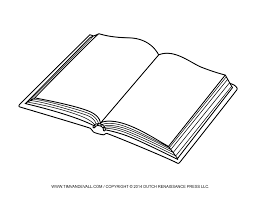 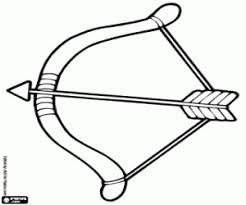 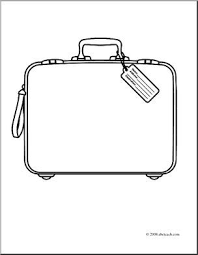 ____βλίο             ____λος	___λίτσα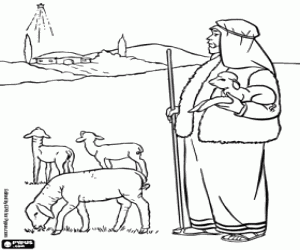 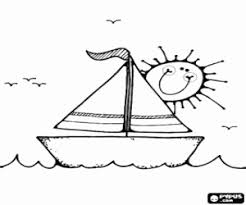 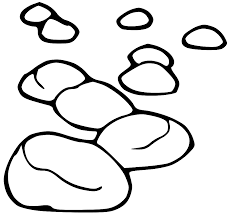 ___σκός                  ____ρκα	____τσαλα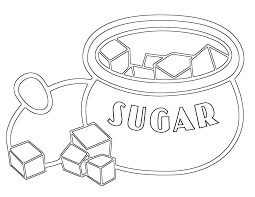 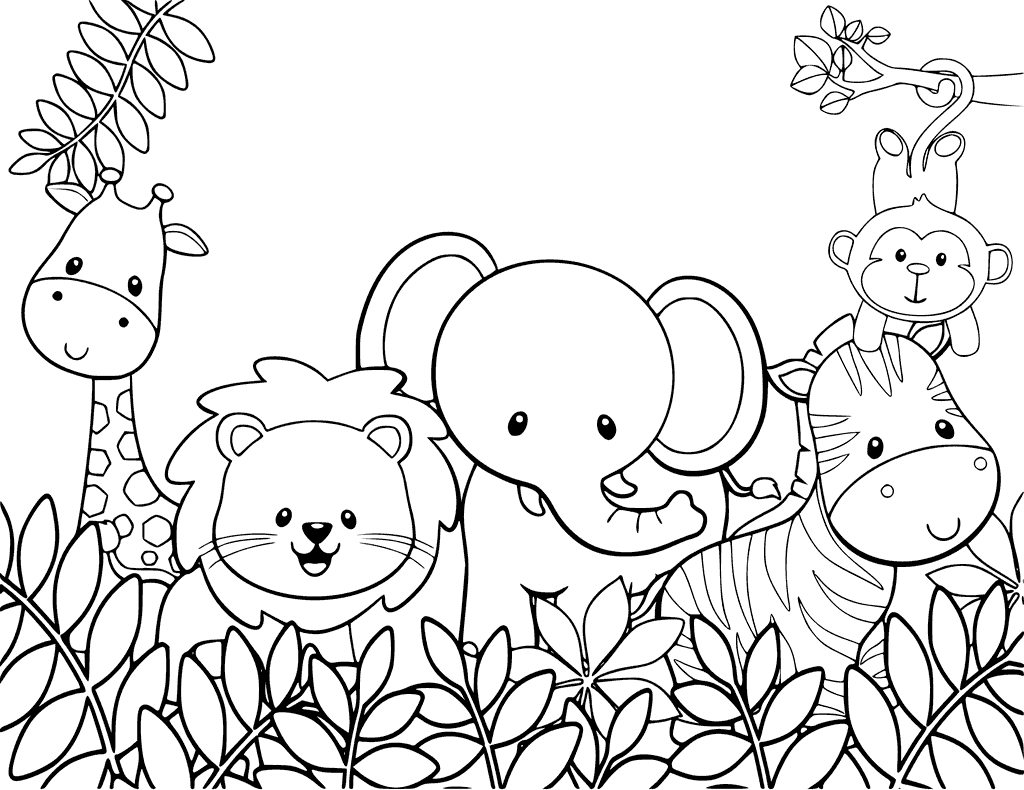 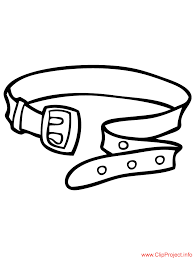 ____χαρη	       _____α                     _____νη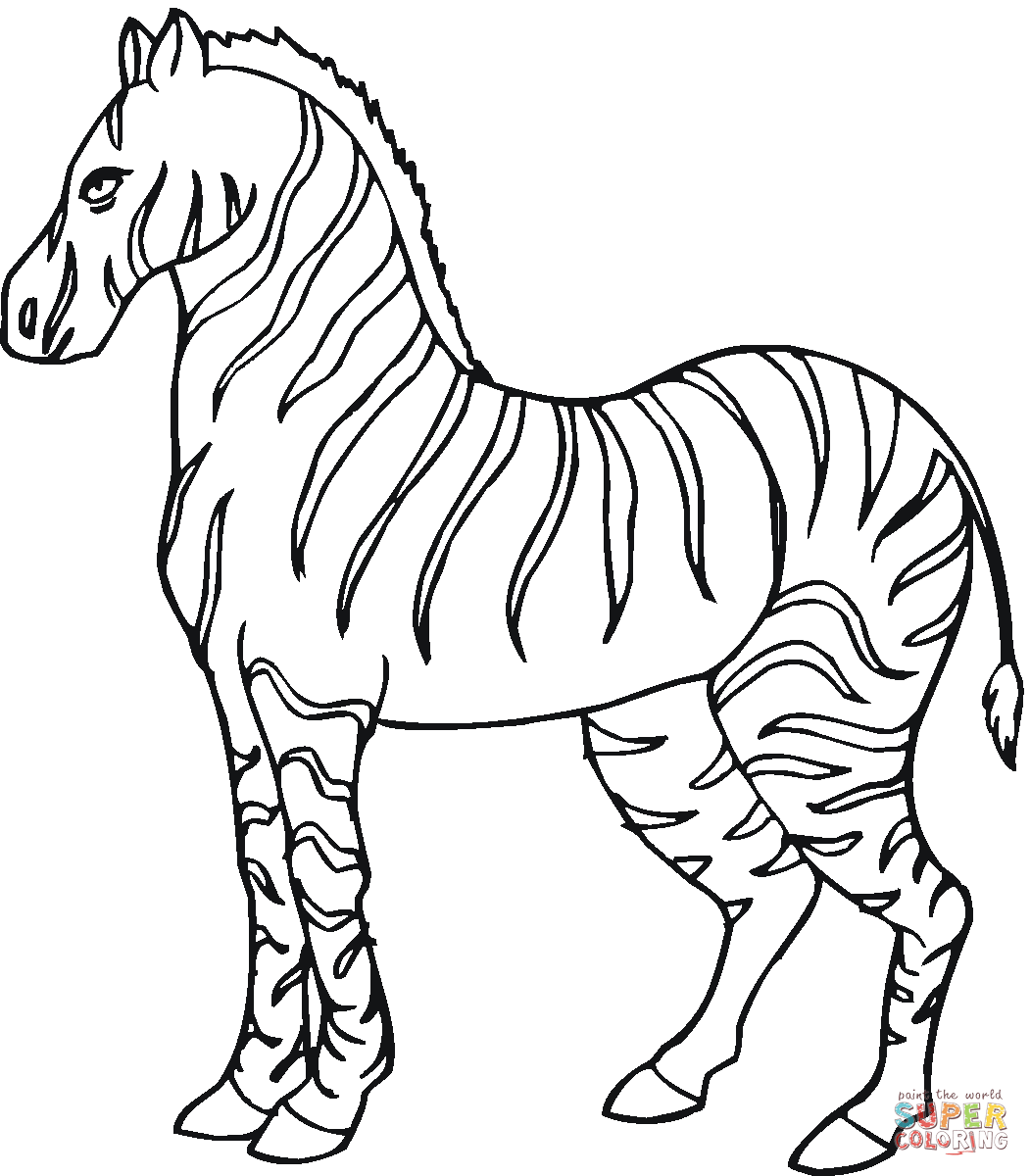 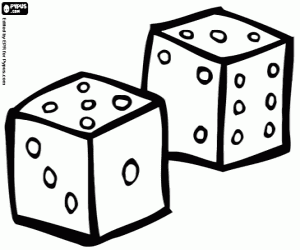 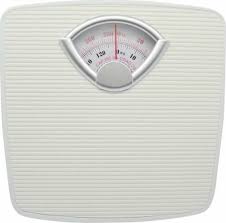 _____βρα	  ______ρια                     _____γαριά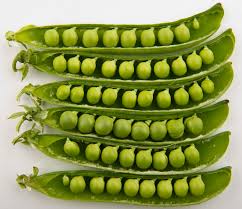 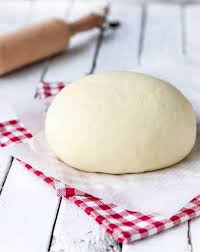 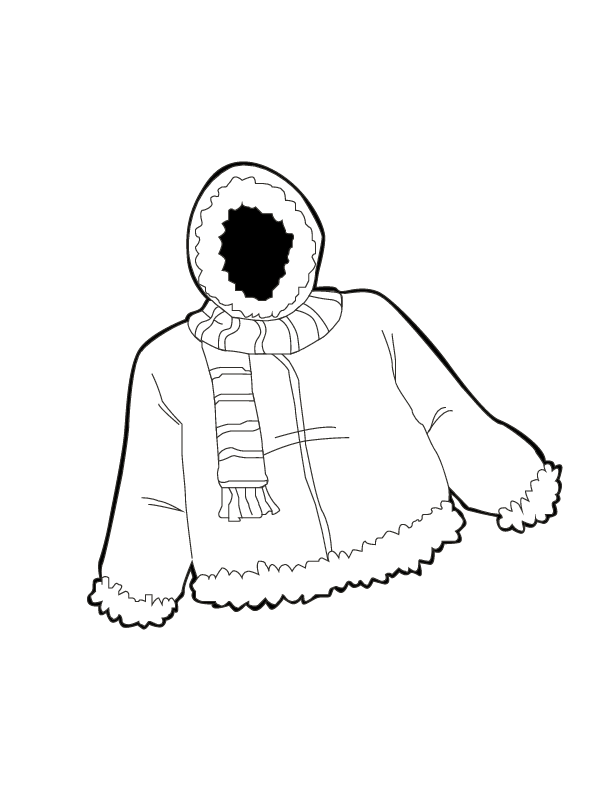 μπι____λι	____μάρι	___κέτα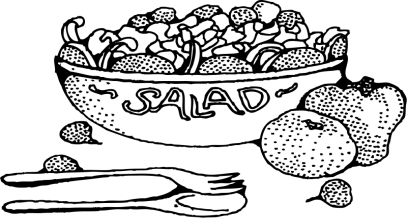 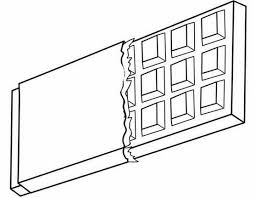 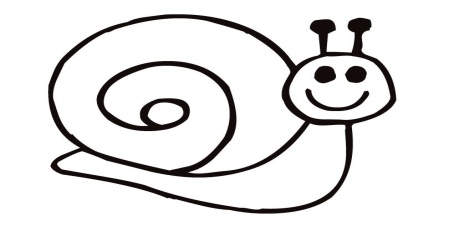 ____λάτα	____κολάτα              ____λιγκάρι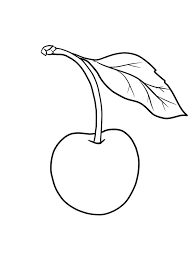 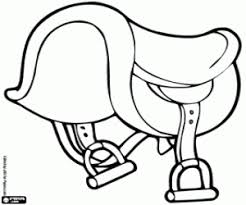 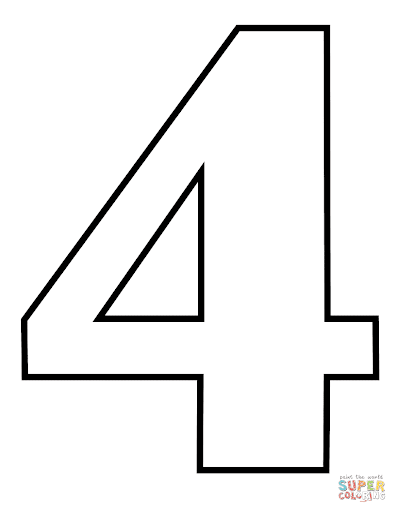 κερά_____	    _____λα                   τέσ____ρα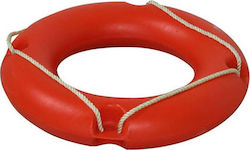 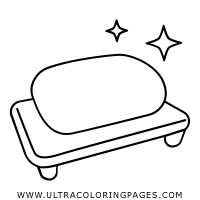 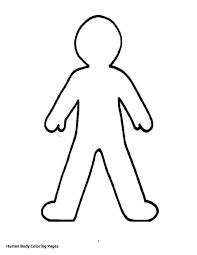 ___ ___βιο	      _____πούνι            ____μα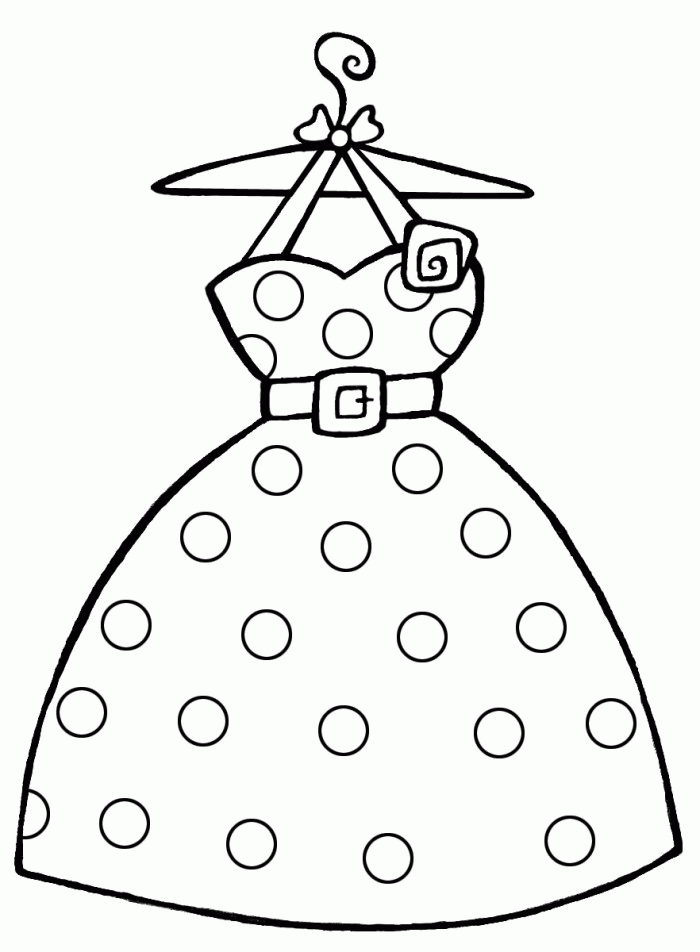 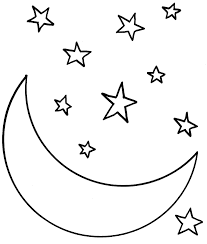 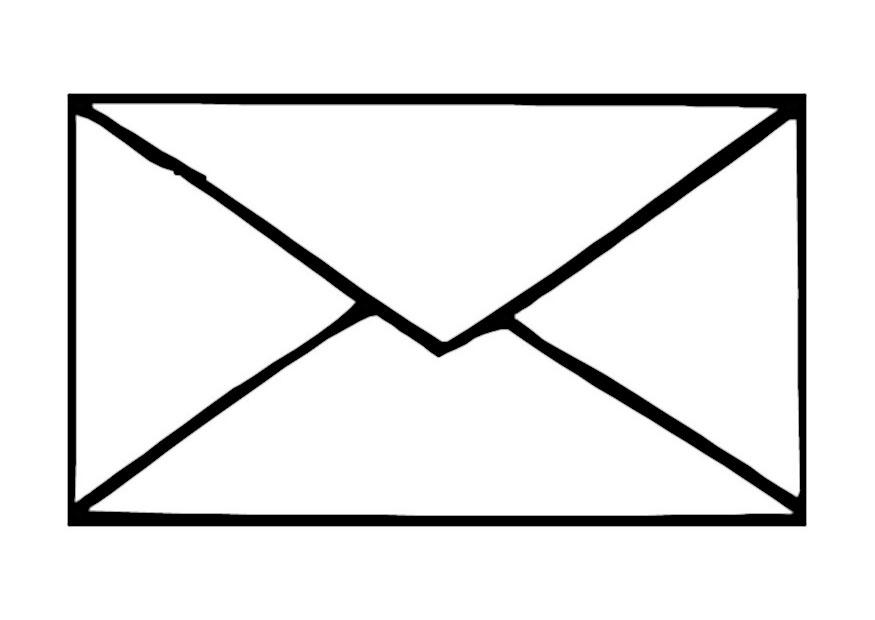 ____ρεμα		____γγάρι            ____κελος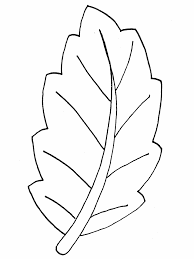 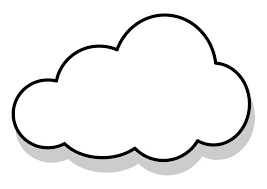 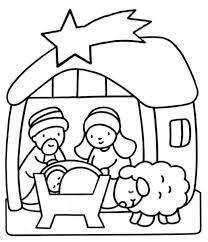 ____λλα	σύννε ____                ____τνη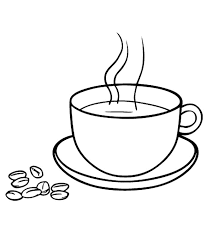 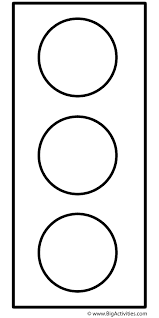 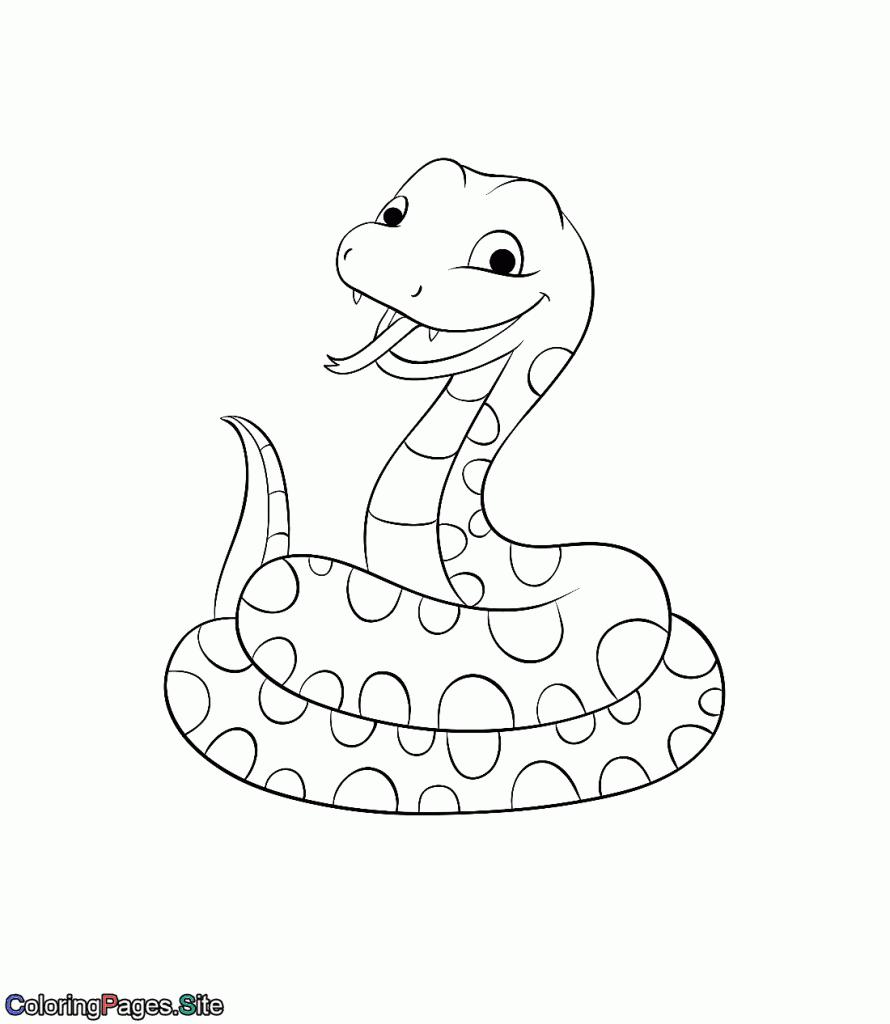 κα____ς	____ τα                         ____δι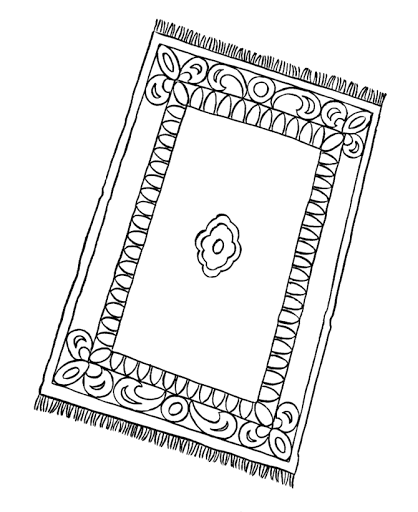 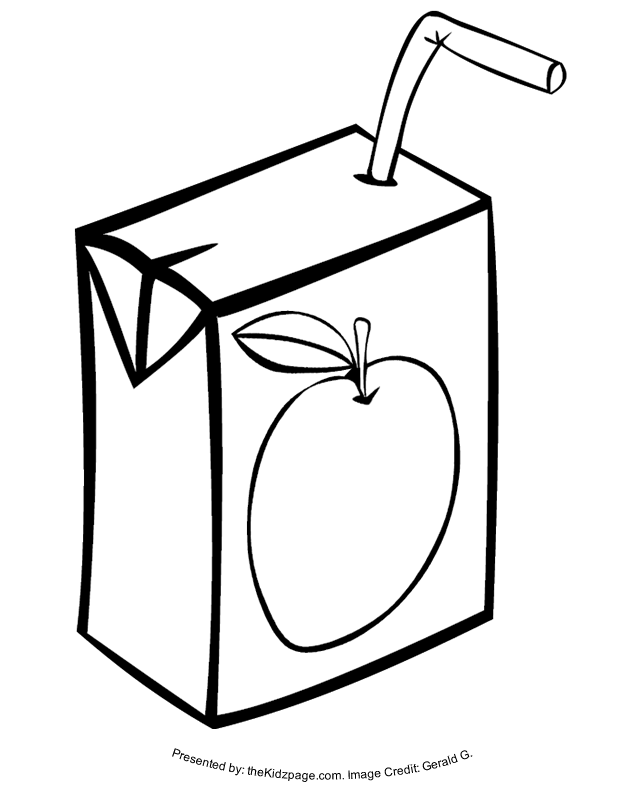 ___λί                        ___λώνα	____μός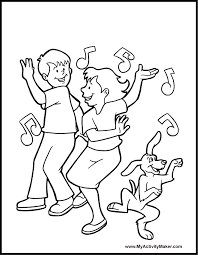 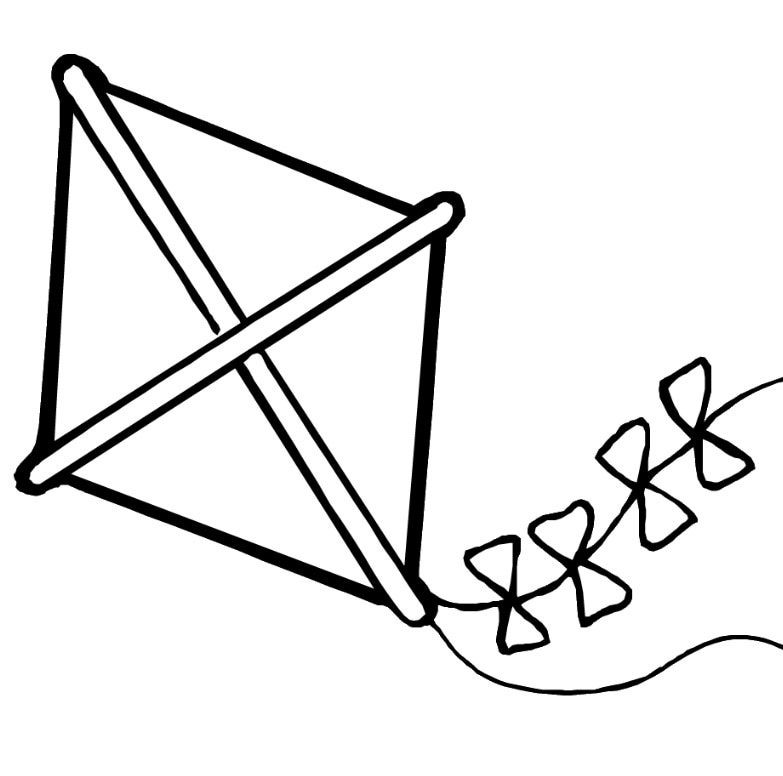 ____λιδόνι            ____ρός           ____ρταετός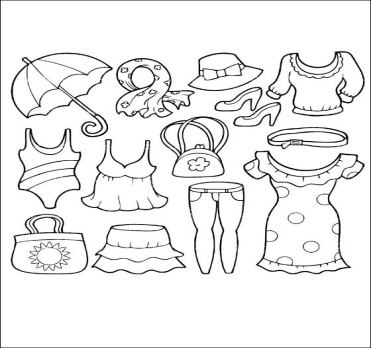 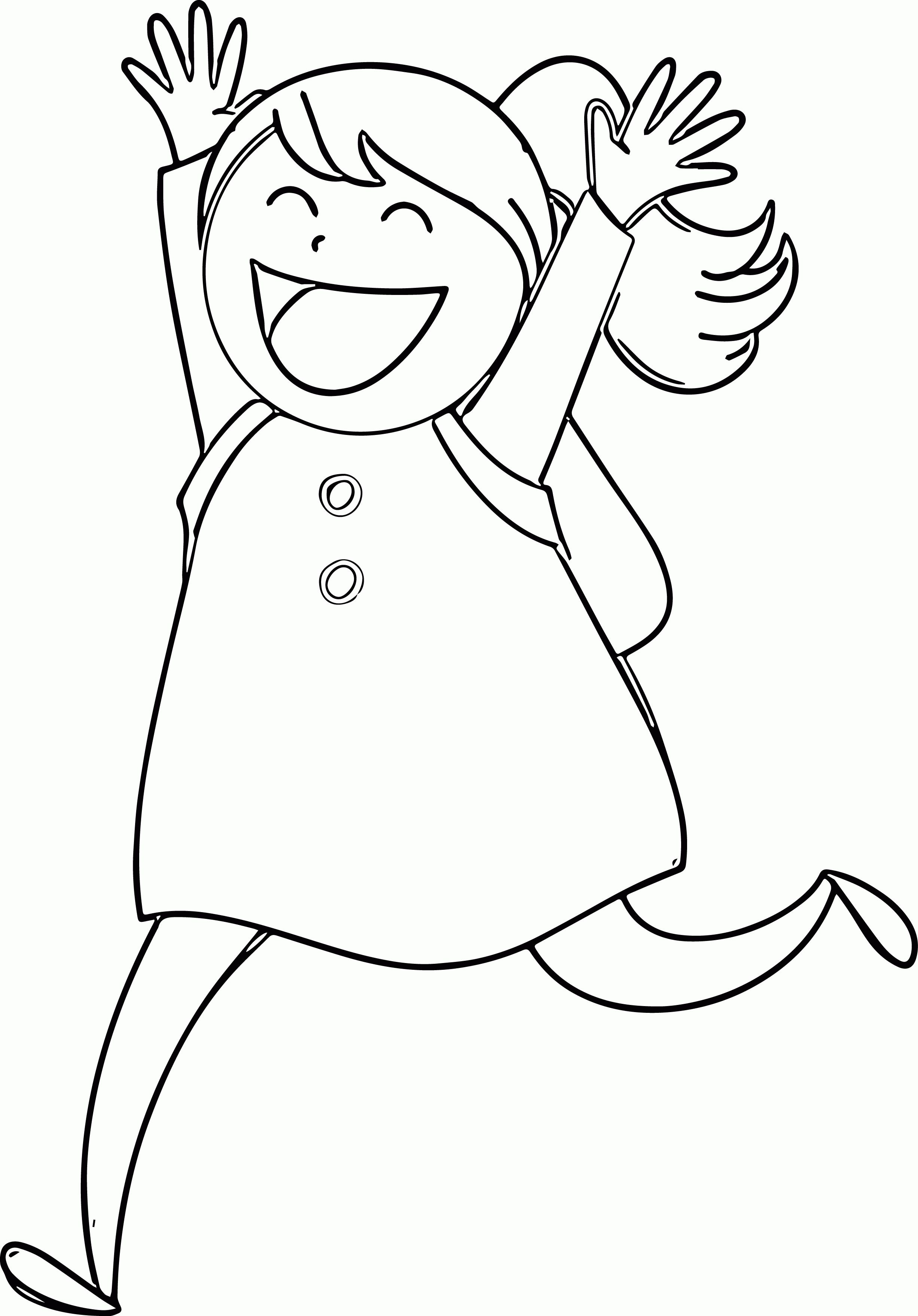 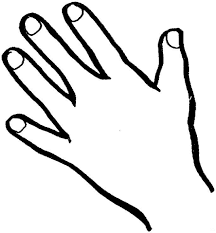 ρού_____                _____ρά	____ρι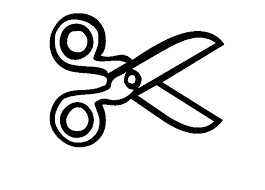 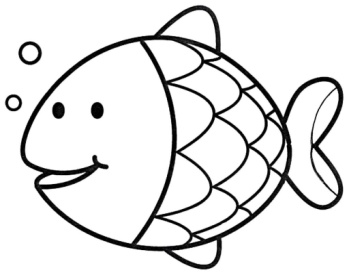 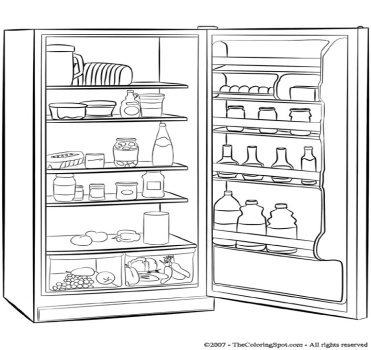 ___λίδι                    ____ρι	____γείο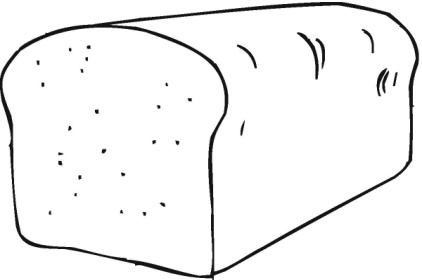 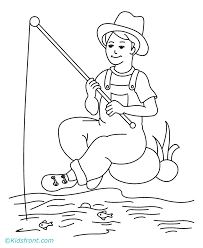 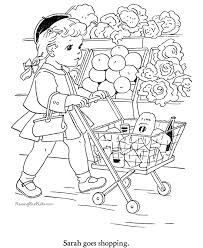 ___μί                          ______ράς	 ___νια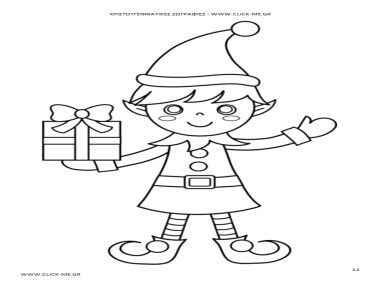 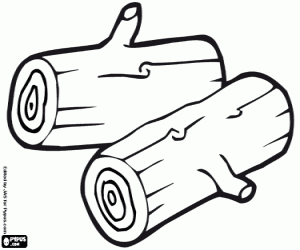 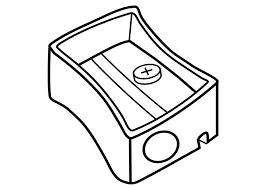 ____τικό	____λο	____στρα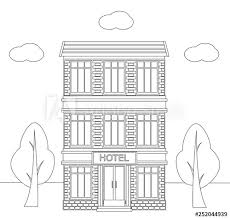 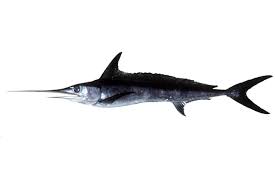 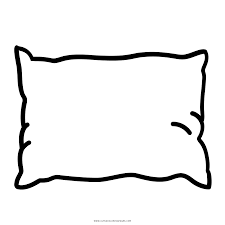 ____νοδοχείο	   ____φίας	μα____λάρι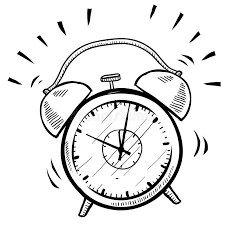 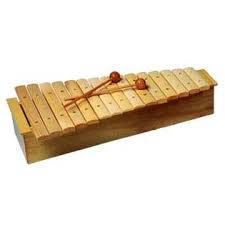 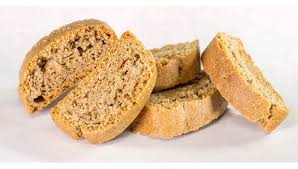 ____πνητήρι       ____λόφωνο	πα____μάδιπαποπιπηπυπε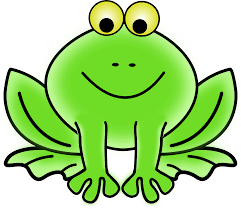 πωτατοτιτητυτετωλαλολιληλυλελωμαμομιμημυμεμωνανονινη     νυνενωκακοκικη    κυκεκωραροριρη    ρυρερωθαθοθιθη    θυθεθωγαγογιγη      γυ    γεγωδαδοδιδη    δυδεδωβαβοβιβη    βυβεβωζαζοζιζη    ζυζεζωσασοσιση    συσεσωφαφοφιφη    φυφεφωχαχοχιχη    χυχεχωψαψοψιψη    ψυψεψωξαξοξιξη    ξυξεξω